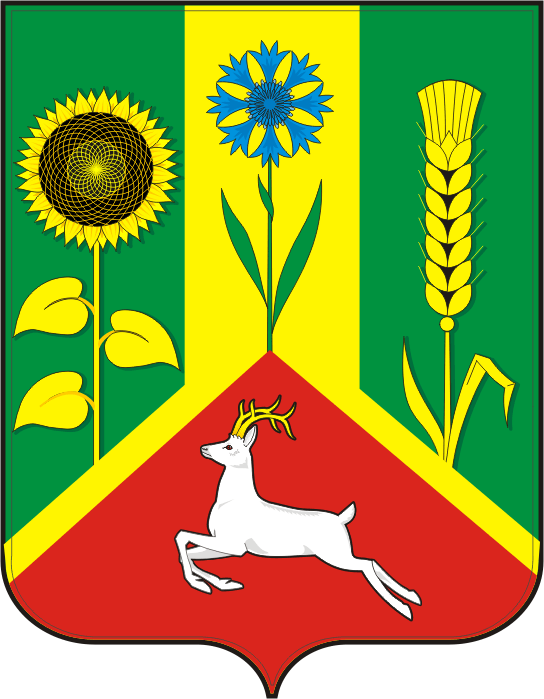 СОВЕТ ДЕПУТАТОВ муниципального образования Васильевский СЕЛЬСОВЕТ САРАКТАШСКОГО РАЙОНА оренбургской областичетвёртый созывР Е Ш Е Н И ЕОчередного восьмого  заседания Совета депутатовВасильевского сельсовета Саракташского района четвёртого созыва24 сентября  2021 г                            с. Васильевка                                      №  42О передаче в федеральную собственность недвижимого имущества, принадлежащее муниципальному образованию Васильевский сельсоветСаракташского района Оренбургской области.         Рассмотрев  обращение АО «Почта России» по поводу передачи  в федеральную собственность недвижимого имущества, принадлежащее муниципальному образованию Васильевский сельсовет Саракташского района Оренбургской области и руководствуясь Уставом муниципального образования Васильевский сельсовет Саракташского района Оренбургской областиСовет депутатов Васильевского сельсоветаРЕШИЛ:1. Отказать  АО «Почта России» по вопросу передачи в федеральную собственность недвижимого имущества находящего в фактическом пользовании, расположенного по адресу: Оренбургская область, Саракташский район, село Васильевка, улица Школьная, д 3, плошадью  24,4 кв.м.2. Контроль за исполнением настоящего решения оставляю за собой.3.Настоящее решение  вступает в силу после  его подписания.Председатель  Совета депутатов сельсовета –Глава муниципального образования                                            А.Н. СерединовРазослано: депутатам, прокуратуре района,  АО «Почта России», сайт сельсовета, места для обнародования НПА, в дело